Pedido do Bilhete de Identidade MilitarMotivo do Pedido (no caso de alteração do estado civil, deve anexar nota de assento da Conservatória de Registo Civil):Nome Completo:Filiação:Nascido em:Estado civil(no caso de ser casado colocar o nome completo do cônjuge):Residência:Bilhete de Identidade MilitarSinais Particulares:Contactos (Facultativos):Observações: Após preenchimento dos dados, remeter por e-mail para o endereço cmdpess@exercito.pt ou em alternativa, enviar por correio para a morada do Comando do Pessoal.A fotografia enviada deverá estar de acordo com os requisitos no verso. Requisitos das fotografias:Ser a cores, de fundo liso e claro com medidas 3,5 x 4 cm;Obtidas há menos de um ano;Tiradas da linha dos ombros para cima, a ¾;Em uniforme nº 1;Com a cabeça coberta;Com os olhos visíveis, não sendo permitidos óculos escuros;No verso da fotografia deve escrever de forma abreviada o posto, NIM e o apelido do Militar;Exemplo:
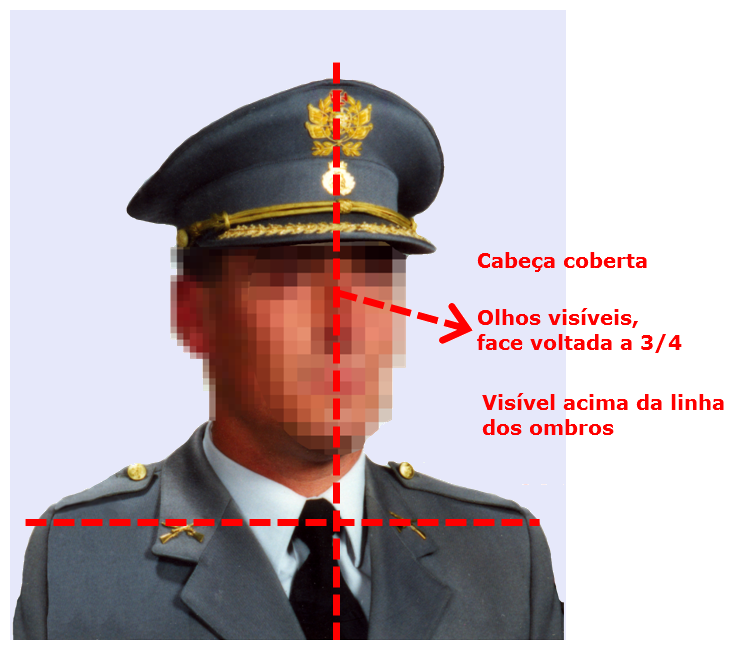 (A Direção de Administração de Recursos Humanos devolverá, todas as fotografias que não satisfaçam os critérios fixados).Posto:NIM:Pai:Mãe:Data Freguesia:Concelho:comArma ou Serviço:Arma ou Serviço:Arma ou Serviço:Situação:Data Ingresso na Situação:Cód. Postal:Cód. Postal:Cód. Postal:Freguesia :Concelho:-Grupo Sanguíneo:Grupo Sanguíneo:Grupo Sanguíneo:Altura:Cor dos Olhos:Data de Emissão:Válido até:Telefone:Telemóvel:E-mail: